 JÍDELNÍČEK  MŠ Jahodnice17.6. - 21.6.2019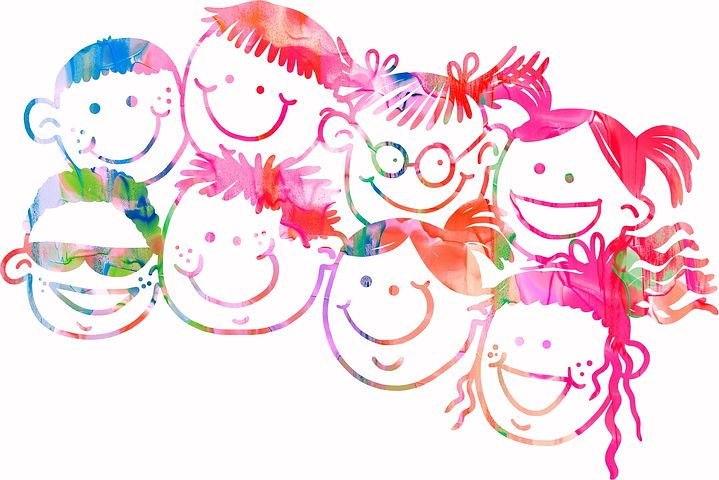 Pondělí										Přesnídávka:	Chléb s máslem a strouh.sýrem, jablko, mléko			1/1, 7	Polévka:	Zeleninová s hvězdičkami					1/1, 9	Oběd:		Červená čočka na kyselo, vejce, okurka, čaj			1/1, 3	Svačina:	Cereálie s mlékem, banán, čaj					1/1, 7Úterý	Přesnídávka:	Chléb s 	celerovo-jablečnou pom., paprika/okurka, čaj		1/1, 7	Polévka:	Hrstková							1/1, 9	Oběd:		Moravský vrabec se zelím, brambor.knedlík, ovocný nápoj	1/1, 3	Svačina:	Sýr a křup, hroznové víno, mléko				1/1, 7Středa 		Přesnídávka:	Kukuřičná kaše s kakaem, čaj 					1/4, 7Polévka:	Rybí se smaž.hráškem						1/1, 4, 9	Oběd:		Kuřecí nudličky v paprikové mouce, rýže, ovocný nápoj		1/1	Svačina:	Banketka s pom.máslem, kedlubna/mrkev, čaj			1/1, 7Čtvrtek	Přesnídávka:	Chléb s vajíčkovou pomazánkou, cherry rajče/okurka, čaj	1/1, 3,7	Polévka:	Gulášová							1/1	Oběd:		Masové kuličky v rajské omáčce, těstoviny, ovocný nápoj	1/1	Svačina:	Houska s pažitkovou Lučinou, jablko, mléko			1/1, 7Pátek	Přesnídávka:	Chléb se zeleninovou pomazánkou, ředkvička/paprika, čaj	1/1, 7	Polévka:	Brokolicový krém						1/1	Oběd:		Přírodní kotleta, šťouch.brambor, brosk. kompot, ov.nápoj	1/1	Svačina:	Loupák, kakao							1/1, 3, 7Pitný režim zajištěn po celý den (čaj, voda). Změna jídelníčku vyhrazena.Hmotnost porcí odpovídá školním normám.Jídelníček vyhotovila vedoucí ŠJ:  Jana Ždímalová